Absent:    Todd Mobray                     have no concerns. Voted in advance to approve should majority agree.ENDS: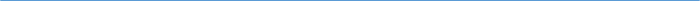 Barton Core Priorities/Strategic Plan Goals Drive Student Success1. Advance student entry, reentry, retention and completion strategies.2. Commit to excellence in teaching and learning.Cultivate Community Engagement3. Expand partnerships across the institution.4. Reinforce public recognition of Barton Community College.5. Foster a climate of inclusivity so students, employees, and communities are welcomed, supported, and valued for their contributions.Emphasize Institutional Effectiveness6. Develop, enhance, and align business processes.7. Manifest an environment that supports the mission of the college.Optimize Employee Experience8. Promote an environment that recognizes and supports employee engagement, innovation, collaboration, and growth.9. Develop, enhance, and align business human resource processes.AGENDA/MINUTESAGENDA/MINUTESTeam NameLearning, Instruction and Curriculum Committee (LICC)Date2/9/20222Time3:30 – 4:30 pmLocationZoom https://zoom.us/j/5354602075 FacilitatorFacilitatorBrian HoweBrian HoweBrian HoweBrian HoweRecorderSarah RiegelSarah RiegelSarah RiegelSarah RiegelSarah RiegelSarah RiegelTeam membersTeam membersTeam membersTeam membersTeam membersTeam membersTeam membersTeam membersTeam membersTeam membersTeam membersPresent  XAbsent   OPresent  XAbsent   OTeam 1Team 1Team 2Team 3Team 3AdditionalAdditionalNon-votingxBrian HoweTeam LeadBrian HoweTeam LeadxChris VanderlindeTeam LeadxMarlo ChavarriaTeam LeadMarlo ChavarriaTeam LeadxLori CrowtherLori CrowtherxKathy KottasxJohn MackJohn MackoTodd MobrayxMary DoyleMary DoylexKurt TealKurt TealxLee MillerxRenae SkeltonRenae SkeltonoSara HoffxMegan SchiffelbeinMegan SchiffelbeinxKaren KratzerKaren KratzerxClaudia MatherxRandy AllenRandy AllenoLaura Schlessiger xKristi MasonKristi MasonxElaine SimmonsGuestGuestGuestGuestGuestGuestGuestGuestGuestGuestGuestGuestGuestxDarren IveyDarren IveyxChris BakeroWade MorrisWade MorrisxCarol MurphyCarol MurphyoAmber WorkmanxMary FoleyMary FoleyxKaren GuntherxDanika BielekDanika BielekxRick SloanRick SloanxAndrea ThompsonAction ItemsAction ItemsAction ItemsAction ItemsAction ItemsAction ItemsAction ItemsReporterReporterReporterNew/RevisedNew/RevisedEffective SemesterMLTC 1500 Urinalysis and Body FluidsTeam 1 ReviewedPrerequisite ChangeMake prerequisites consistent so students can self-enrollMotion to approve by Renae, Karen 2nd  ApprovedMLTC 1500 Urinalysis and Body FluidsTeam 1 ReviewedPrerequisite ChangeMake prerequisites consistent so students can self-enrollMotion to approve by Renae, Karen 2nd  ApprovedMLTC 1500 Urinalysis and Body FluidsTeam 1 ReviewedPrerequisite ChangeMake prerequisites consistent so students can self-enrollMotion to approve by Renae, Karen 2nd  ApprovedMLTC 1500 Urinalysis and Body FluidsTeam 1 ReviewedPrerequisite ChangeMake prerequisites consistent so students can self-enrollMotion to approve by Renae, Karen 2nd  ApprovedMLTC 1500 Urinalysis and Body FluidsTeam 1 ReviewedPrerequisite ChangeMake prerequisites consistent so students can self-enrollMotion to approve by Renae, Karen 2nd  ApprovedMLTC 1500 Urinalysis and Body FluidsTeam 1 ReviewedPrerequisite ChangeMake prerequisites consistent so students can self-enrollMotion to approve by Renae, Karen 2nd  ApprovedMLTC 1500 Urinalysis and Body FluidsTeam 1 ReviewedPrerequisite ChangeMake prerequisites consistent so students can self-enrollMotion to approve by Renae, Karen 2nd  ApprovedKaren GuntherKaren GuntherKaren GuntherRevisedRevisedFall 2022MLTC 1501 Phlebotomy Clinical PracticumTeam 1 Reviewed Prerequisite ChangeMake prerequisites consistent so students can self-enrollMotion to approve by Renae, Karen 2nd  ApprovedMLTC 1501 Phlebotomy Clinical PracticumTeam 1 Reviewed Prerequisite ChangeMake prerequisites consistent so students can self-enrollMotion to approve by Renae, Karen 2nd  ApprovedMLTC 1501 Phlebotomy Clinical PracticumTeam 1 Reviewed Prerequisite ChangeMake prerequisites consistent so students can self-enrollMotion to approve by Renae, Karen 2nd  ApprovedMLTC 1501 Phlebotomy Clinical PracticumTeam 1 Reviewed Prerequisite ChangeMake prerequisites consistent so students can self-enrollMotion to approve by Renae, Karen 2nd  ApprovedMLTC 1501 Phlebotomy Clinical PracticumTeam 1 Reviewed Prerequisite ChangeMake prerequisites consistent so students can self-enrollMotion to approve by Renae, Karen 2nd  ApprovedMLTC 1501 Phlebotomy Clinical PracticumTeam 1 Reviewed Prerequisite ChangeMake prerequisites consistent so students can self-enrollMotion to approve by Renae, Karen 2nd  ApprovedMLTC 1501 Phlebotomy Clinical PracticumTeam 1 Reviewed Prerequisite ChangeMake prerequisites consistent so students can self-enrollMotion to approve by Renae, Karen 2nd  ApprovedKaren GuntherKaren GuntherKaren GuntherRevisedRevisedFall 2022MLTC 1502 Hematology and CoagulationTeam 1 ReviewedPrerequisite ChangeMake prerequisites consistent so students can self-enrollMotion to approve by Renae, Karen 2nd  ApprovedMLTC 1502 Hematology and CoagulationTeam 1 ReviewedPrerequisite ChangeMake prerequisites consistent so students can self-enrollMotion to approve by Renae, Karen 2nd  ApprovedMLTC 1502 Hematology and CoagulationTeam 1 ReviewedPrerequisite ChangeMake prerequisites consistent so students can self-enrollMotion to approve by Renae, Karen 2nd  ApprovedMLTC 1502 Hematology and CoagulationTeam 1 ReviewedPrerequisite ChangeMake prerequisites consistent so students can self-enrollMotion to approve by Renae, Karen 2nd  ApprovedMLTC 1502 Hematology and CoagulationTeam 1 ReviewedPrerequisite ChangeMake prerequisites consistent so students can self-enrollMotion to approve by Renae, Karen 2nd  ApprovedMLTC 1502 Hematology and CoagulationTeam 1 ReviewedPrerequisite ChangeMake prerequisites consistent so students can self-enrollMotion to approve by Renae, Karen 2nd  ApprovedMLTC 1502 Hematology and CoagulationTeam 1 ReviewedPrerequisite ChangeMake prerequisites consistent so students can self-enrollMotion to approve by Renae, Karen 2nd  ApprovedKaren GuntherKaren GuntherKaren GuntherRevisedRevisedFall 2022MLTC 1504 Clinical ChemistryTeam 1 ReviewedPrerequisite and Course Description ChangeMake prerequisites consistent so students can self-enrollMotion to approve by Renae, Karen 2nd  ApprovedMLTC 1504 Clinical ChemistryTeam 1 ReviewedPrerequisite and Course Description ChangeMake prerequisites consistent so students can self-enrollMotion to approve by Renae, Karen 2nd  ApprovedMLTC 1504 Clinical ChemistryTeam 1 ReviewedPrerequisite and Course Description ChangeMake prerequisites consistent so students can self-enrollMotion to approve by Renae, Karen 2nd  ApprovedMLTC 1504 Clinical ChemistryTeam 1 ReviewedPrerequisite and Course Description ChangeMake prerequisites consistent so students can self-enrollMotion to approve by Renae, Karen 2nd  ApprovedMLTC 1504 Clinical ChemistryTeam 1 ReviewedPrerequisite and Course Description ChangeMake prerequisites consistent so students can self-enrollMotion to approve by Renae, Karen 2nd  ApprovedMLTC 1504 Clinical ChemistryTeam 1 ReviewedPrerequisite and Course Description ChangeMake prerequisites consistent so students can self-enrollMotion to approve by Renae, Karen 2nd  ApprovedMLTC 1504 Clinical ChemistryTeam 1 ReviewedPrerequisite and Course Description ChangeMake prerequisites consistent so students can self-enrollMotion to approve by Renae, Karen 2nd  ApprovedKaren GuntherKaren GuntherKaren GuntherRevisedRevisedFall 2022WELD 1348 Introduction to WeldingTeam 2 ReviewedNew CourseCreated this course for the new welding certificate and AS degreeMotion to approve by Chris, Mary 2nd  ApprovedWELD 1348 Introduction to WeldingTeam 2 ReviewedNew CourseCreated this course for the new welding certificate and AS degreeMotion to approve by Chris, Mary 2nd  ApprovedWELD 1348 Introduction to WeldingTeam 2 ReviewedNew CourseCreated this course for the new welding certificate and AS degreeMotion to approve by Chris, Mary 2nd  ApprovedWELD 1348 Introduction to WeldingTeam 2 ReviewedNew CourseCreated this course for the new welding certificate and AS degreeMotion to approve by Chris, Mary 2nd  ApprovedWELD 1348 Introduction to WeldingTeam 2 ReviewedNew CourseCreated this course for the new welding certificate and AS degreeMotion to approve by Chris, Mary 2nd  ApprovedWELD 1348 Introduction to WeldingTeam 2 ReviewedNew CourseCreated this course for the new welding certificate and AS degreeMotion to approve by Chris, Mary 2nd  ApprovedWELD 1348 Introduction to WeldingTeam 2 ReviewedNew CourseCreated this course for the new welding certificate and AS degreeMotion to approve by Chris, Mary 2nd  ApprovedWade Morris/Mary FoleyWade Morris/Mary FoleyWade Morris/Mary FoleyNewNewFall 2022MLTR 1029 Unit Movement Officer Deployment PlanningTeam 2 ReviewedCredit Hour and Outcomes/Competencies ChangeTransportation school at Fort McCoy had a change in computer system (TCAIMS) for deployments which added 2 days of training into this class Added some outcomes and competencies from TCAIMS syllabusChanged credit hours because TCAIMS piece is not taught by Chris but by Fort McCoy Motion to approve by Karen, Marlo 2nd  ApprovedMLTR 1029 Unit Movement Officer Deployment PlanningTeam 2 ReviewedCredit Hour and Outcomes/Competencies ChangeTransportation school at Fort McCoy had a change in computer system (TCAIMS) for deployments which added 2 days of training into this class Added some outcomes and competencies from TCAIMS syllabusChanged credit hours because TCAIMS piece is not taught by Chris but by Fort McCoy Motion to approve by Karen, Marlo 2nd  ApprovedMLTR 1029 Unit Movement Officer Deployment PlanningTeam 2 ReviewedCredit Hour and Outcomes/Competencies ChangeTransportation school at Fort McCoy had a change in computer system (TCAIMS) for deployments which added 2 days of training into this class Added some outcomes and competencies from TCAIMS syllabusChanged credit hours because TCAIMS piece is not taught by Chris but by Fort McCoy Motion to approve by Karen, Marlo 2nd  ApprovedMLTR 1029 Unit Movement Officer Deployment PlanningTeam 2 ReviewedCredit Hour and Outcomes/Competencies ChangeTransportation school at Fort McCoy had a change in computer system (TCAIMS) for deployments which added 2 days of training into this class Added some outcomes and competencies from TCAIMS syllabusChanged credit hours because TCAIMS piece is not taught by Chris but by Fort McCoy Motion to approve by Karen, Marlo 2nd  ApprovedMLTR 1029 Unit Movement Officer Deployment PlanningTeam 2 ReviewedCredit Hour and Outcomes/Competencies ChangeTransportation school at Fort McCoy had a change in computer system (TCAIMS) for deployments which added 2 days of training into this class Added some outcomes and competencies from TCAIMS syllabusChanged credit hours because TCAIMS piece is not taught by Chris but by Fort McCoy Motion to approve by Karen, Marlo 2nd  ApprovedMLTR 1029 Unit Movement Officer Deployment PlanningTeam 2 ReviewedCredit Hour and Outcomes/Competencies ChangeTransportation school at Fort McCoy had a change in computer system (TCAIMS) for deployments which added 2 days of training into this class Added some outcomes and competencies from TCAIMS syllabusChanged credit hours because TCAIMS piece is not taught by Chris but by Fort McCoy Motion to approve by Karen, Marlo 2nd  ApprovedMLTR 1029 Unit Movement Officer Deployment PlanningTeam 2 ReviewedCredit Hour and Outcomes/Competencies ChangeTransportation school at Fort McCoy had a change in computer system (TCAIMS) for deployments which added 2 days of training into this class Added some outcomes and competencies from TCAIMS syllabusChanged credit hours because TCAIMS piece is not taught by Chris but by Fort McCoy Motion to approve by Karen, Marlo 2nd  ApprovedChris VanderlindeChris VanderlindeChris VanderlindeRevisedRevisedSpring 2022DANC 1037 Pointe/Pre-PointeTeam 2 ReviewedNew CoursePart of a larger group of courses being developed to teach danceMotion to approve by Chris, Karen 2nd  ApprovedDANC 1037 Pointe/Pre-PointeTeam 2 ReviewedNew CoursePart of a larger group of courses being developed to teach danceMotion to approve by Chris, Karen 2nd  ApprovedDANC 1037 Pointe/Pre-PointeTeam 2 ReviewedNew CoursePart of a larger group of courses being developed to teach danceMotion to approve by Chris, Karen 2nd  ApprovedDANC 1037 Pointe/Pre-PointeTeam 2 ReviewedNew CoursePart of a larger group of courses being developed to teach danceMotion to approve by Chris, Karen 2nd  ApprovedDANC 1037 Pointe/Pre-PointeTeam 2 ReviewedNew CoursePart of a larger group of courses being developed to teach danceMotion to approve by Chris, Karen 2nd  ApprovedDANC 1037 Pointe/Pre-PointeTeam 2 ReviewedNew CoursePart of a larger group of courses being developed to teach danceMotion to approve by Chris, Karen 2nd  ApprovedDANC 1037 Pointe/Pre-PointeTeam 2 ReviewedNew CoursePart of a larger group of courses being developed to teach danceMotion to approve by Chris, Karen 2nd  ApprovedDanika BielekDanika BielekDanika BielekNewNewFall 2022ENGL 1191 Foundations of Reading and WritingTeam 3 ReviewedNew CourseMotion to approve by Marlo, Chris 2nd  ApprovedENGL 1191 Foundations of Reading and WritingTeam 3 ReviewedNew CourseMotion to approve by Marlo, Chris 2nd  ApprovedENGL 1191 Foundations of Reading and WritingTeam 3 ReviewedNew CourseMotion to approve by Marlo, Chris 2nd  ApprovedENGL 1191 Foundations of Reading and WritingTeam 3 ReviewedNew CourseMotion to approve by Marlo, Chris 2nd  ApprovedENGL 1191 Foundations of Reading and WritingTeam 3 ReviewedNew CourseMotion to approve by Marlo, Chris 2nd  ApprovedENGL 1191 Foundations of Reading and WritingTeam 3 ReviewedNew CourseMotion to approve by Marlo, Chris 2nd  ApprovedENGL 1191 Foundations of Reading and WritingTeam 3 ReviewedNew CourseMotion to approve by Marlo, Chris 2nd  ApprovedCarol MurphyCarol MurphyCarol MurphyNewNewFall 2022ENGL 1195 Integrated Reading and WritingTeam 3 ReviewedCredit Hour and Prerequisite ChangeIncorporated the lab portion from ENGL 1196 into this course Motion to approve by Marlo, Chris 2nd  ApprovedENGL 1195 Integrated Reading and WritingTeam 3 ReviewedCredit Hour and Prerequisite ChangeIncorporated the lab portion from ENGL 1196 into this course Motion to approve by Marlo, Chris 2nd  ApprovedENGL 1195 Integrated Reading and WritingTeam 3 ReviewedCredit Hour and Prerequisite ChangeIncorporated the lab portion from ENGL 1196 into this course Motion to approve by Marlo, Chris 2nd  ApprovedENGL 1195 Integrated Reading and WritingTeam 3 ReviewedCredit Hour and Prerequisite ChangeIncorporated the lab portion from ENGL 1196 into this course Motion to approve by Marlo, Chris 2nd  ApprovedENGL 1195 Integrated Reading and WritingTeam 3 ReviewedCredit Hour and Prerequisite ChangeIncorporated the lab portion from ENGL 1196 into this course Motion to approve by Marlo, Chris 2nd  ApprovedENGL 1195 Integrated Reading and WritingTeam 3 ReviewedCredit Hour and Prerequisite ChangeIncorporated the lab portion from ENGL 1196 into this course Motion to approve by Marlo, Chris 2nd  ApprovedENGL 1195 Integrated Reading and WritingTeam 3 ReviewedCredit Hour and Prerequisite ChangeIncorporated the lab portion from ENGL 1196 into this course Motion to approve by Marlo, Chris 2nd  ApprovedCarol MurphyCarol MurphyCarol MurphyRevisedRevisedFall 2022GEOG 1823 North American GeographyTeam 3 ReviewedNew CourseMotion to approve by Renae, Chris 2nd  ApprovedGEOG 1823 North American GeographyTeam 3 ReviewedNew CourseMotion to approve by Renae, Chris 2nd  ApprovedGEOG 1823 North American GeographyTeam 3 ReviewedNew CourseMotion to approve by Renae, Chris 2nd  ApprovedGEOG 1823 North American GeographyTeam 3 ReviewedNew CourseMotion to approve by Renae, Chris 2nd  ApprovedGEOG 1823 North American GeographyTeam 3 ReviewedNew CourseMotion to approve by Renae, Chris 2nd  ApprovedGEOG 1823 North American GeographyTeam 3 ReviewedNew CourseMotion to approve by Renae, Chris 2nd  ApprovedGEOG 1823 North American GeographyTeam 3 ReviewedNew CourseMotion to approve by Renae, Chris 2nd  ApprovedRick SloanRick SloanRick SloanNewNewFall 2022LANG 1934 Spanish for Heritage Speakers ITeam 3 ReviewedNew CourseThis course is the same as Elementary Spanish I but it is for heritage speakers Motion to approve by Karen, Chris 2nd  ApprovedLANG 1934 Spanish for Heritage Speakers ITeam 3 ReviewedNew CourseThis course is the same as Elementary Spanish I but it is for heritage speakers Motion to approve by Karen, Chris 2nd  ApprovedLANG 1934 Spanish for Heritage Speakers ITeam 3 ReviewedNew CourseThis course is the same as Elementary Spanish I but it is for heritage speakers Motion to approve by Karen, Chris 2nd  ApprovedLANG 1934 Spanish for Heritage Speakers ITeam 3 ReviewedNew CourseThis course is the same as Elementary Spanish I but it is for heritage speakers Motion to approve by Karen, Chris 2nd  ApprovedLANG 1934 Spanish for Heritage Speakers ITeam 3 ReviewedNew CourseThis course is the same as Elementary Spanish I but it is for heritage speakers Motion to approve by Karen, Chris 2nd  ApprovedLANG 1934 Spanish for Heritage Speakers ITeam 3 ReviewedNew CourseThis course is the same as Elementary Spanish I but it is for heritage speakers Motion to approve by Karen, Chris 2nd  ApprovedLANG 1934 Spanish for Heritage Speakers ITeam 3 ReviewedNew CourseThis course is the same as Elementary Spanish I but it is for heritage speakers Motion to approve by Karen, Chris 2nd  ApprovedAmber Workman/Brian HoweAmber Workman/Brian HoweAmber Workman/Brian HoweNewNewFall 2022Syllabi Submitted to InactivateSyllabi Submitted to InactivateSyllabi Submitted to InactivateSyllabi Submitted to InactivateSyllabi Submitted to InactivateSyllabi Submitted to InactivateSyllabi Submitted to InactivateReporterReporterReporterInactivateInactivateEffective SemesterENGL 1196ENGL 1196ENGL 1196ENGL 1196ENGL 1196ENGL 1196ENGL 1196Carol MurphyCarol MurphyCarol MurphyXXFall 2022Other ItemsOther ItemsOther ItemsOther ItemsOther ItemsOther ItemsOther ItemsReporterReporterReporterBloom’s Taxonomy DiscussionDo we want to limit the use of verbs to the verbs on the Bloom’s Taxonomy document posted on our LICC webpage?More discussion to come Bloom’s Taxonomy DiscussionDo we want to limit the use of verbs to the verbs on the Bloom’s Taxonomy document posted on our LICC webpage?More discussion to come Bloom’s Taxonomy DiscussionDo we want to limit the use of verbs to the verbs on the Bloom’s Taxonomy document posted on our LICC webpage?More discussion to come Bloom’s Taxonomy DiscussionDo we want to limit the use of verbs to the verbs on the Bloom’s Taxonomy document posted on our LICC webpage?More discussion to come Bloom’s Taxonomy DiscussionDo we want to limit the use of verbs to the verbs on the Bloom’s Taxonomy document posted on our LICC webpage?More discussion to come Bloom’s Taxonomy DiscussionDo we want to limit the use of verbs to the verbs on the Bloom’s Taxonomy document posted on our LICC webpage?More discussion to come Bloom’s Taxonomy DiscussionDo we want to limit the use of verbs to the verbs on the Bloom’s Taxonomy document posted on our LICC webpage?More discussion to come Brian Howe/Elaine SimmonsBrian Howe/Elaine SimmonsBrian Howe/Elaine SimmonsESSENTIAL SKILLS                             REGIONAL WORKFORCE NEEDS   WORK PREPAREDNESS                    BARTON SERVICES AND REGIONAL LOCATIONSACADEMIC ADVANCEMENT             STRATEGIC PLAN“BARTON EXPERIENCE”CONTINGENCY PLANNING